Test – Numbers 1-50Name …………………………                                      score: ……………/18p.Match the numbers. Połącz cyfry                                     thirty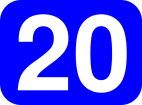                                       twenty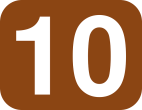                                        ten 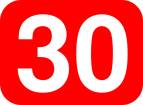                                                                               ……../3p.Count and write the numbers. Policz i zapisz działania słownie.25 + 20 = 45 Twenty five plus twenty is forty five16 + 22 =……………………………………………………..33+ 4 = …………………………………………………….27 + 13 = ……………………………………………………41 + 9 = ................................................................................18 + 2 =................................................................................                                                                                                                       ………/15p.